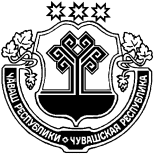 Об утверждении проектно-сметной документации капитального ремонта объекта «Капитальный ремонт водонапорной башни (30 м от СТФ) д.Новое Муратово Урмарского района»На основании положительного заключения экспертизы сметной стоимости Автономного учреждения Чувашской Республики «Центр экспертизы и ценообразования в строительстве Чувашской Республики» Министерства строительства, архитектуры и жилищно-коммунального хозяйства Чувашской Республики от 21 февраля 2020 г.№ 21-1-7-0189-20 по объекту: «Капитальный ремонт водонапорной башни (30 м от СТФ) д.Новое Муратово Урмарского района» Администрация Тегешевского сельского поселения  Урмарского района Чувашской Республики п о с т а н о в л я е т:Утвердить проектно-сметную документацию капитального ремонта объекта: «Капитальный ремонт водонапорной башни (30 м от СТФ) д.Новое Муратово Урмарского района» со следующими технико-экономическими показателями:Глава Тегешевского  сельского поселения                                                                                 Урмарского района Чувашской Республики                                          	 В.А. ЧеркасовЧУВАШСКАЯ РЕСПУБЛИКА УРМАРСКИЙ РАЙОН  ЧĂВАШ  РЕСПУБЛИКИ ВǍРМАР РАЙОНĚЧУВАШСКАЯ РЕСПУБЛИКА УРМАРСКИЙ РАЙОН  ТИКАШ ЯЛ ПОСЕЛЕНИЙĚН АДМИНИСТРАЦИЙĔ  ЙЫШĂНУ«02» утă 2020 ç.  37 № Тикаш ялěАДМИНИСТРАЦИЯТЕГЕШЕВСКОГО СЕЛЬСКОГОПОСЕЛЕНИЯ ПОСТАНОВЛЕНИЕ«02» июля  2020 г.  № 37деревня Тегешево ТИКАШ ЯЛ ПОСЕЛЕНИЙĚН АДМИНИСТРАЦИЙĔ  ЙЫШĂНУ«02» утă 2020 ç.  37 № Тикаш ялě№    п/пНаименованиеЕд. измеренияОбъем1Общая сметная стоимость в базисном уровне цен   2001 г (без НДС)тыс. руб.89,122.Общая сметная стоимость в текущем уровне цен IV квартала  2019 г (с  НДС 20%)тыс. руб.802,96В том числе- строительно-монтажные работытыс. руб.795,58- Прочие затратытыс. руб.7,38